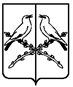 СОВЕТ НАРОДНЫХ ДЕПУТАТОВТИШАНСКОГО СЕЛЬСКОГО ПОСЕЛЕНИЯТАЛОВСКОГО МУНИЦИПАЛЬНОГО РАЙОНАВОРОНЕЖСКОЙ ОБЛАСТИРЕШЕНИЕот «28» июня 2021 года № 259с. Верхняя ТишанкаО назначении выборов депутатов Совета народных депутатов Тишанского сельского поселения Таловского муниципального района Воронежской области второго созыва В связи с окончанием срока полномочий депутатов Совета народных депутатов Тишанского сельского поселения Таловского муниципального района Воронежской области первого созыва и в соответствии со статьей 10 Федерального закона от 12 июня 2002 года № 67-ФЗ "Об основных гарантиях избирательных прав и права на участие в референдуме граждан Российской Федерации", статьей 13 Закона Воронежской области от 27 июня 2007 года № 87-ОЗ «Избирательный кодекс Воронежской области», Совет народных депутатов Тишанского сельского поселенияРЕШИЛ:1. Назначить на 19 сентября 2021 года выборы депутатов Совета народных депутатов Тишанского сельского поселения Таловского муниципального района Воронежской области второго созыва.2. Настоящее решение вступает в силу со дня его официального обнарудования.Глава Тишанского сельского поселенияА.Н. Казьмин